A talk onWolds Women of Influence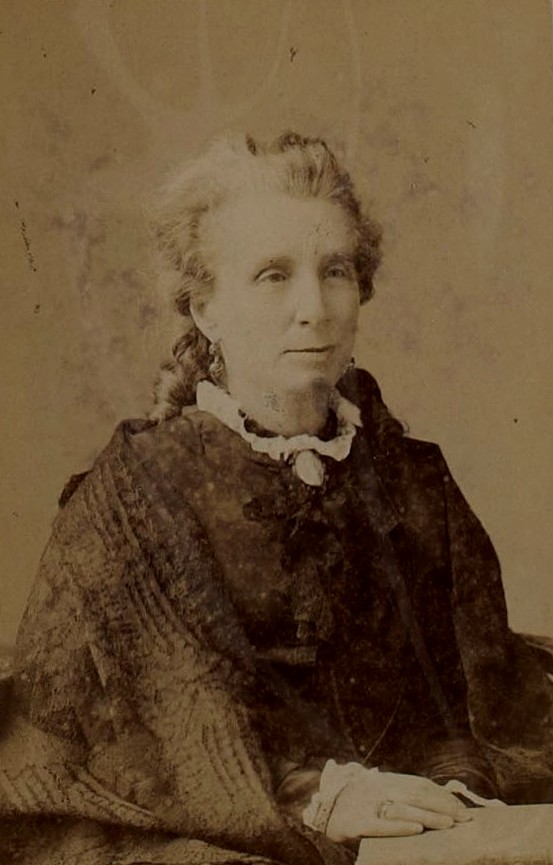 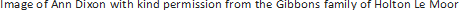 Featuring the lives and achievements of women from 19th and early 20th centuries who made their mark both nationally and locally.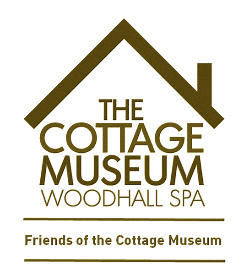 